Format Laporan KemajuanPenugasan Penelitian/Pengabdian Kepada MasyarakatDana PNBP Unsrat Tahun 2023Sampul Muka									Fakultas: LAPORAN KEMAJUANSKEMA:………………………………………  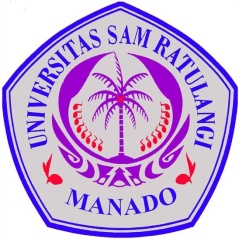 “JUDUL PENELITIAN/PENGABDIAN”Ketua/Anggota Tim(Nama lengkap dan NIP)Mahasiswa(Nama dan NIM)Universitas Sam Ratulangi Oktober 2023Sistematika Laporan KemajuanLuaran Wajib Masing-Masing Skim:Luaran Wajib RDTU3 berupa: satu artikel di jurnal internasional atau pada jurnal nasional minimal Sinta 5 atau paten sederhana/HKI, program computerLuaran wajib RDUU_K1: berupa satu artikel di jurnal internasional bereputasi (Scopus Q1- Q4) atau jurnal nasional Sinta 1 atau Sinta 2 atau paten/paten sederhana. Luaran wajib RDUU_K2: berupa satu artikel di jurnal internasional terindeks atau jurnal nasional minimal Sinta 4 atau paten/paten sederhana.Luaran wajib RTUU_K1: berupa paten, paten sederhana, desain industry, status granted / terdaftar atau hak cipta program komputer status granted atau produk kebijakan yang sudah dalam tahap pembahasan final atau publikasi di jurnal internasional bereputasi Scopus Q1-Q4.Luaran wajib RTUU_K2: berupa paten, paten sederhana, program computer status granted /terdaftar atau bisa berupa hak cipta yang bukan buku laporan, artikel, jurnal, laporan atau publikasi di jurnal internasional terindeks atau jurnal nasional sekurang-kurangnya Sinta 4.Luaran penelitian Riset  MAPALUS berupa satu artikel di jurnal internasional terindeks pada basis data bereputasi (Scopus Q1-Q3) atau paten/paten sederhana dan wajib mempresentasikan paling kurang satu makalah di seminar internasional/nasional.Luaran wajib Penelitian Penugasan adalah menghasilkan satu artikel pada jurnal internasional terindeks Scopus Q1-Q3, HKI (Paten/paten sederhana) atau dokumen hasil kajian.Luaran program PKM K1 & K2 : berupa satu artikel ilmiah Jurnal Pengabdian Masyarakat minimal ber ISSN atau prosiding dari seminar pengabdian tingkat nasionalLaporan Kemajuan PenelitianLaporan Kemajuan PengabdianHALAMAN SAMPUL HALAMAN PENGESAHAN (melalui portal inspire sudah tanda tangan & cap Dekan Fakultas/Direktur Pascasarjana)RINGKASANPRAKATA DAFTAR ISI DAFTAR TABEL (apabila ada)DAFTAR GAMBAR (apabila ada)DAFTAR LAMPIRAN BAB 1. PENDAHULUANBAB 2. TINJAUAN PUSTAKA BAB 3. METODE PENELITIANBAB 4. HASIL DAN LUARAN YANG DICAPAIBAB 5. RENCANA TAHAPAN BERIKUTNYADAFTAR PUSTAKALAMPIRAN Bukti Luaran Yang Didapatkan untuk semua  skim:Luaran berupa  jurnal minimal bukti submittedLuaran berupa  HKI (paten/paten sederhana) minimal bukti daftar.HALAMAN SAMPULHALAMAN PENGESAHAN (melalui portal inspire sudah tanda tangan & cap Dekan Fakultas/Direktur Pascasarjana)RINGKASANPRAKATA DAFTAR ISI DAFTAR TABEL (apabila ada)DAFTAR GAMBAR (apabila ada)DAFTAR LAMPIRAN BAB 1. PENDAHULUANBAB 2. TARGET DAN LUARAN BAB 3. METODE PELAKSANAAN BAB 4. HASIL DAN LUARAN YANG DICAPAIBAB 5. RENCANA TAHAPAN BERIKUTNYADAFTAR PUSTAKALAMPIRAN Bukti Luaran Yang Didapatkan:Minimal submit artikel ilmiah Jurnal Pengabdian Masyarakat minimal ber ISSN atau prosiding dari seminar pengabdian tingkat nasionalDibuat dalam format PDF, kemudian diunggah ke http://inspire.unsrat.ac.idDibuat dalam format PDF, kemudian diunggah ke http://inspire.unsrat.ac.id